Тема урока: Вычисления с десятичными дробями.Учитель МОУ СОШ №4 г. Ртищево: Быханова Ю.В.Класс : 6Тип урока: Урок актуализации знаний и умений.Цели урока:1) в направлении личностного развития: -формирование представлений о математике как части общечеловеческой культуры; развитие логического и критического мышления, культуры речи; развитие математических способностей.2) в метапредметном направлении:-формировать умение находить  необходимую информацию в тексте, анализировать информацию, формулировать гипотезы, устанавливать причинно-следственные связи, проводить умозаключение и делать выводы,соотносить свои действия с планируемыми результатами.3) в предметном направлении:- формировать представления учащихся о совместных действиях с десятичными дробями;- развивать умения применять изученные знания при решении задач.Задачи: Обучающие: научить учащихся применять совместные действия с десятичными дробями, устанавливать порядок действий в выражении, решать известные типы задач с десятичными дробями;Развивающие: развивать логическое мышление и речь учащихся (логичность, обоснованность, точность);Воспитательные: воспитывать культуру  математического мышления, положительное  эмоциональное отношение к учению, к математике, аккуратность, умение слушать товарища и объективно оценивать результаты своего труда.Планируемые результаты (предметные и УУД)Предметный результат:- дать  представление о развитии  числа, овладеть навыками устных и письменных вычислений.Метапредметный результат:Личностные универсальные учебные действия:- уметь ясно, точно, грамотно излагать свои мысли устной и письменной речи, понимать смысл поставленной задачи, приводить примеры и контрпримеры; уметь контролировать процесс и результат учебной деятельности.Регулятивные универсальные учебные действия:- формировать и развивать умения понимать выделенные учителем ориентиры действия в учебном материале, самостоятельно их находить, удерживать цель деятельности, осознавать, что усвоено, что ещё подлежит усвоению.Познавательные универсальные учебные действия :- осуществлять анализ практических ситуаций, моделирование, строить рассуждения в форме простых суждений о ситуациях, задавать вопросы.Коммуникативные универсальные учебные действия:- использовать в общении правила вежливости; строить понятные для одноклассников высказывания, сотрудничать.Ресурсы урока:Основные: УМК С.А.Козлова, А.Г. Рубин  учебник "Математика" 6 класс, 1 часть; тетрадьДополнительные: ПК, проектор, использование ЭОР, ЦОР, листы для составления фрейма(кластера),записи на доске.Основные понятия: десятичная дробь.Технологическая картаCписок литературы и других источников, использованных для подготовки к уроку:1 . Примерные программы по учебным предметам. Математика. 5-9 классы проект. – 3-е изд.М. : Просвещение, 2011.  – (Стандарты второго поколения). 2. Математика. 6 класс : учеб. для общеобразоват. учреждений : в 1 ч. часть1/ С.А.Козлова, А.Г.Рубин. – М. : Баласс, 2012.3. Открытая образовательная мультимедийная система (ОМС), электронный учебный модуль информационного вида	Мультимедийный модуль http://fcior.edu.ru/card/3756/priznaki-delimosti-na-3-i-9-i2.html .4.ЕКЦОР:"Математика на компьютере":"Действия с натуральными и десятичными дробями"(обучающе - тестирующая программа-тренажер). ЭтапыурокаВремяДеятельность учителяДеятельность учащихсяУУД1.Организационный момент.Самоопределение к деятельности. 1-2мин.Приветствие. Лучший способ изучить что-либо - это открыть самому. Д.Пойа.-Здравствуйте, садитесь.Проверка готовности рабочих мест учащихся к уроку.Проверяет концентрацию внимания.	Отгадайте ребус.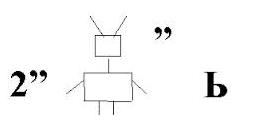 -Сегодня мы с вами будем путешествовать по стране "Десятичные дроби".-Что  мы с вами знаем по этой теме? (ТРКМ-прием "З-Х-У")-Что вы хотите еще узнать? Какой заголовок  вы напишите под 6.?Воспринимают информацию.	15 с смотрят на слайд,Записывают слово на отдельных листах-кластерах                      2.                        3.1.  6.                                              4.                               5.                             Учащиеся заполняют листы фрейма(1.Сравнение. 2.Сложение. 3.Вычитание. 4.Умножение. 5.Деление.)6. Совместные действия с десятичными дробями.Записывают в тетрадях число, классная работа. Личностные: самоопределение;Регулятивные: целеполагание;Коммуникативные: планирование учебного сотрудничества с учителем и сверстникам.2. Проверка домашнего задания.Работа с информационным блоком (с учебником).8-10мин2 ученика за ПК(в зависимости от количества ПК в классе) 1.Собрать картину-пазл,выполнив 9 примеров.2.Отгадать слово -порода пастушьей собаки.Работа в парах.Проверка теоретического материала по ромашке "Блума". Учитель раздает на каждую парту(по уровню сложности) лепестки ромашки , 1 ученик говорит вопрос, 2(сосед) отвечает. Вопросы учащиеся готовят заранее , при ответе не должны повторяться. Выявляет уровень знаний. Определяет типичные недостатки.Для самосоятельной подготовки дома можно использовать ЕКЦОР,"Математика на компьютерах",Тренажеры и тестирующие программы. Программа-тренажер с функцией контроля, обладает возможностью настройки уровня сложности.Основная цель этого этапа – выявить затруднения и сформулировать вопросы. Вопросы озвучиваются, ответы разъясняются в общем диалоге в классе. Игровые задания из ЕКЦОР  1.Игровое задание "Умножение десятичных дробей" .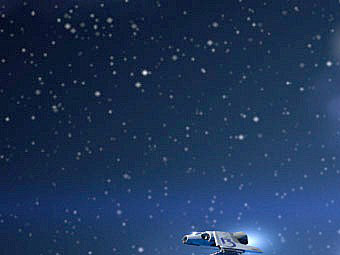 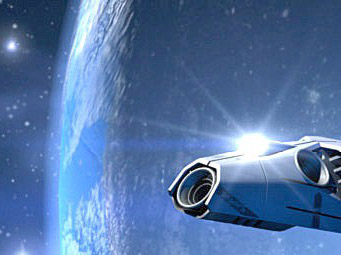 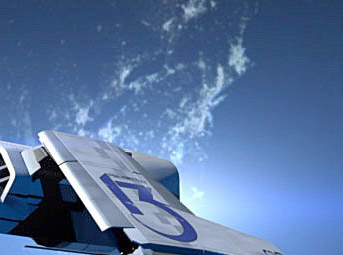 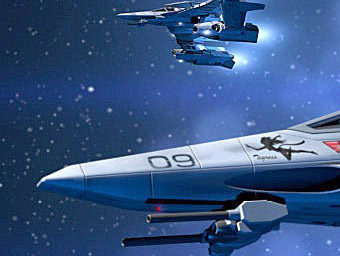 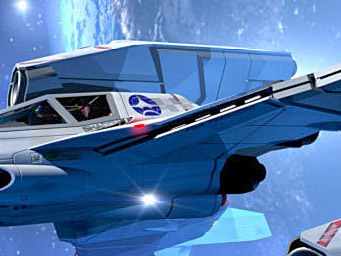 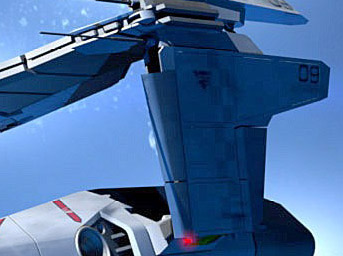 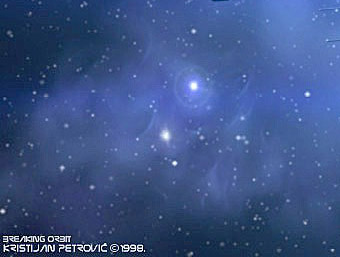 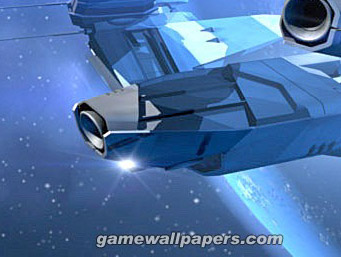 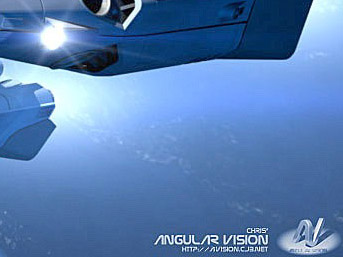 2.  Деление натурального числа на десятичную дробь - игровое задание.Примерные вопросы:Простые вопросы: -Как выполняются действия сложение(вычитание, умножение, деление )дес. дробей? Приведите пример.Уточняющие: -Верно ли , что если число оканчивается цифрой 0, то его в записи  можно отбросить?Объяснительные: - Почему при умножении дес.дроби на 10 и при делении этой же дроби на 0,1 получается один результат? Практические: -Где используются десятичные дроби?Творческие: -Что было бы, если бы не были известны дроби? Оценочные:- Какие действия с десятичными дробями  не понятны? Оцени себя. Заполняют разделы листа-фрейма, учащиеся ставят знаки +(отлично), --(не все понятно), - (незнаю).3. Постановка цели и задач урока. Повторение и обобщение знаний.Физкультминутка.20минВедет диалог.-Изучив отдельные действия с дробями, какую вы поставите себе следующую цель?-Что для этого нужно знать?Работа с учебником.№2 стр.75. Работа в группах.Ответы сверяют с доской. В случае несовпадения останавливаемся и отмечаем неверно сделанное. Эти задания остаются для домашней работы.Работа в группах.Решение задач.Учитель называет десятичную дробь-дети встают, обыкновенную-садятся.Обсуждение готовых решений, представить на доске или  ПК. Контролирует работу в группах.Формулируют цель и задачи урока.Научиться выполнять совместные действия с дробями, решать задачи.Определять порядок действий.Вспоминают как выполняются действия по порядку.Устно определяют порядок действий.Несколько человек получают одни и те же задания, но работают над ними индивидуально. В случае затруднений дети могут обращаться за помощью друг к другу.1группа.Скорость лодки в стоячей воде 4,23 км\ч, скорость течения реки 1,3 км/ч. Найдите скорость лодки по течению и против течения реки? Проверка решения осуществляется по ПК(ЕКЦОР  Упражнение по теме "Сложение и вычитание десятичных дробей" 32 группа. (сайт Решу ЕГЭ,задачи с решениями.) B 1 № 26642. Для приготовления вишневого варенья на 1 кг вишни нужно 1,5 кг сахара. Сколько килограммовых упаковок сахара нужно купить, чтобы сварить варенье из 27 кг вишни?3 группа.Практичечского характера. Измерьте периметр листа тетради.Задача учащихся каждой группы – объяснить предложенный ход решения.Задача групп-выслушать, записать  верное решение, задать дополнительный вопрос по тексту задачи.Осуществляют самооценку собственной учебной деятельности по листу-фрейму(кластеру), соотносят цель и результаты, степень их соответствия.Познавательные (формирование умений по использованию математических знаний для решения различных математических задач и оценки полученных результатов);Регулятивные (формирование умений ставить личные цели деятельности, планировать свою работу, действовать по плану, оценивать полученные  результаты;Коммуникативные (формирование умений совместно с другими детьми в группе сверять полученные результаты с образцом).4. Рефлексия.2 мин-Что нового вы узнали сегодня на уроке? Чему вы научились сегодня?-Как выполняется порядок действий? -Что вызвало у вас затруднение? Как вы думаете, почему это произошло? Какие правила (темы) вам нужно будет повторить, чтобы не допускать в дальнейшем подобных ошибок?-Оцениваете свою работу на уроке? Выберите номер ступеньки, на которой будете чувствовать себя комфортно. Пусть номеру ступеньки соответствует ваша работоспособность на уроке.Коммуникативные: умение с достаточной полнотой и точностью выражать свои мысли;Регулятивные: планирование,  контроль, оценка, коррекция, выделение и осознание того, что усвоено, что ещё подлежит усвоениюПознавательныеумение структурировать знанияЛичностные: смыслообразование.5. Домашнее задание.1 минФормулирует дифференцированное домашнее задание.Обязательно задачи 3 г, д, 4в.  Индивидуальные задания номера , в которой данным учеником была допущена ошибка.Для желающих:1.ЕКЦОР "Математика на компьютерах"Программа-тренажер с функцией контроля, обладает возможностью настройки уровня сложности2.ЕКЦОР «Математика», 5 класс, Волович М.Б.Самостоятельная работа по теме "Сложение и вычитание десятичных дробей" 1